Projektantrag für den 16. Gute-Tat-Marktplatz 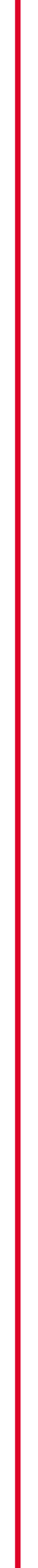 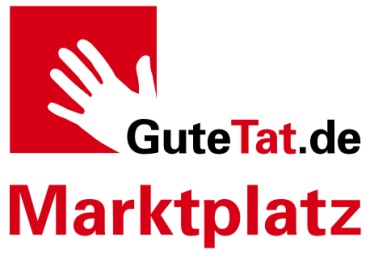 Zum Ausfüllen des Formulars bitte auf die grauen Kästchen klicken und schreiben. 	Unsere Organisation ist gemeinnützig und uns liegt ein Freistellungsbescheidvom Finanzamt vor.Einsendeschluss 12. August 2022!Bitte senden Sie den Projektantrag per Mail an marktplatz@gute-tat.deName der OrganisationAdresse (Straße, PLZ, Ort, Bezirk)Ansprechpartner/inTelefonE-Mail1. ProjektZeitspende                     Sachspende  Beschreibung  max. 3. Sätze(Zeitumfang, geplantes Datum od. Monat, Anzahl der Helfer)2. ProjektZeitspende                     Sachspende Beschreibung  max. 3. Sätze(Zeitumfang, geplantes Datum od. Monat, Anzahl der Helfer)